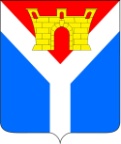 АДМИНИСТРАЦИЯ УСТЬ-ЛАБИНСКОГО ГОРОДСКОГО ПОСЕЛЕНИЯУСТЬ-ЛАБИНСКОГО РАЙОНАПОСТАНОВЛЕНИЕот 18.10.2021							                                    № 905		город Усть-ЛабинскОб ограничении дорожного движения транспортных средств по улице Ленина (от улицы Ладожской до улицы Красной и от улицы Красной до улицы Советской) в городе Усть-ЛабинскеВ целях обеспечения безопасности дорожного движения в период проведения фестиваля традиционной казачьей песни «Александровская крепость» по улице Ленина (от улицы Ладожской до улицы Красной и от улицы Красной до улицы Советской) в городе Усть-Лабинске, в соответствии с Федеральным законом от 10 декабря 1995 года  
№ 196 - ФЗ «О безопасности дорожного движения», статьей 14 Федерального закона от 6 октября 2003 года № 131-ФЗ «Об общих принципах организации местного самоуправления в Российской Федерации», 
п о с т а н о в л я ю:1. Ограничить дорожное движение транспортных средств по улице Ленина (от улицы Ладожской до улицы Красной и от улицы Красной до улицы Советской) в городе Усть-Лабинске  22 октября 2021 года в период времени с 11 часов 00 мин. по 20 часов 00 мин.2. Рекомендовать отделу Министерства внутренних дел России по 
Усть-Лабинскому району (Артюков) обеспечить контроль за соблюдением Правил дорожного движения в рамках реализации мероприятий по улице Ленина (от улицы Ладожской до улицы Красной и от улицы Красной до улицы Советской) в городе Усть-Лабинске.3. Отделу по общим и организационным вопросам администрации 
Усть-Лабинского городского поселения Усть-Лабинского района (Владимирова) обнародовать настоящее постановление на официальном сайте администрации Усть-Лабинского городского поселения Усть-Лабинского района в информационно-телекоммуникационной сети «Интернет» и на информационных стендах муниципального казенного учреждения культуры «Централизованная районная библиотека» муниципального образования          Усть-Лабинский район.4. Контроль за выполнением настоящего постановления возложить на  заместителя  главы Усть-Лабинского городского поселения Усть-Лабинского района А.Г. Титаренко.5. Постановление вступает в силу после его официального обнародования.ГлаваУсть-Лабинского городского поселенияУсть-Лабинского района                                                                 С.А. Гайнюченко